Конспект занятия во второй младшей группе: «Путешествие в космос».Цель: формирование элементарных представлений о космосе, звездах, космонавтах, названии планет Солнечной системы.Подготовил: Воспитатель Ковалева Н.С.Ход занятия:Беседа о космосе.Воспитатель: Ребята, мы с вами сегодня поговорим о космосе. Знаете, что такое космос?Дети: (отвечают).Воспитатель: Космос - это такое место, где живут звезды, луна и солнце. Космос находится очень высоко над небом. Туда долететь можно только на ракете. Ребята, сейчас я вам загадаю загадки про космос.В черном небе до зариТускло светят фонари.Фонари-фонарикиМеньше, чем комарики.Дети: Звезды.Воспитатель: Небо над нашей головой усыпано множеством звезд. Они похожи на маленькие сверкающие точки и расположены далеко от Земли. На самом деле звезды очень большие. Слушаем вторую загадку:Ты весь мир обогреваешьИ усталости не знаешь,Улыбаешься в оконце,А зовут тебя все. Дети: (Солнце)Посмотрите на картинку. Здесь изображено звездное небо. Ночью нам светят звезды и луна, а днем? (Солнце.)Мы живем на планете Земля. Посмотрите на картинку, как она выглядит из космоса. (Показ). Здесь видна и Луна. Это спутник Земли.Люди хотели научиться летать уже очень давно. Сначала полетели на воздушном шаре, потом изобрели самолеты, а в космос можно улететь только на чем? (на ракете). Посмотрите на рисунок. Ракета взлетает в воздух.Когда люди построили первую ракету, для ее проверки в космос сначала послали собак. Как их звали? (Белка и Стрелка).(Показ).Когда они вернулись на Землю живыми и здоровыми, тогда полетел человек. Первым космонавтом стал Ю. А. Гагарин. (Показ фото).Сейчас в космосе космонавты живут на космических станциях. (Показ).Послушайте стихотворение о планетах:На Луне жил звездочётОн планетам вёл учёт:МЕРКУРИЙ - раз,ВЕНЕРА - два-с,Три - ЗЕМЛЯ,Четыре - МАРС,Пять - ЮПИТЕР,Шесть - САТУРН,Семь - УРАН,Восемь - НЕПТУН,Девять - дальше всех ПЛУТОН. - Ребята, скажите, как называется наша планета? Дети: ЗемляВоспитатель: Земля - это планета, на которой мы живём, это единственная планета, на которой существует жизнь. Люди, растения и животные живут на Земле потому, что на ней есть вода и воздух.Рядом с планетой Земля находится луна. Луна – спутник Земли. Вечером на небе мы можем увидеть луну и звезды. Она ярко сияет на ночном небе. Люди всегда хотели побывать на луне, долететь до звёзд, увидеть Землю из космоса.Воспитатель: Ребята, а вы бы хотели полететь в космос?Дети: даВоспитатель: А на каком транспорте туда можно полететь? Космонавты в космосе также делают разминку и мы с вами сейчас проведем зарядку. Физминутка:Один, два, три, четыре, пять (Ходьба на месте)В космос мы летим опять (Соединить руки над головой)Отрываюсь от земли (Подпрыгнуть)Долетаю до луны (Руки в стороны, покружиться)На орбите повисим (Покачать руками вперед-назад)И опять домой спешим (Ходьба на месте)Воспитатель: Теперь и подкрепиться можно, но что же едят в космосе? Для космонавтов готовят специальную еду, которую помещают в тюбики ,чтобы она не летала по кораблю, потому что там невесомость. Дети: на ракетеВоспитатель: Правильно, на ракете.Молодцы. Сейчас и мы с вами отправимся в космос, только для этого нам нужен космический транспорт. Предлагаю нарисовать ракеты и отправиться на них в космос.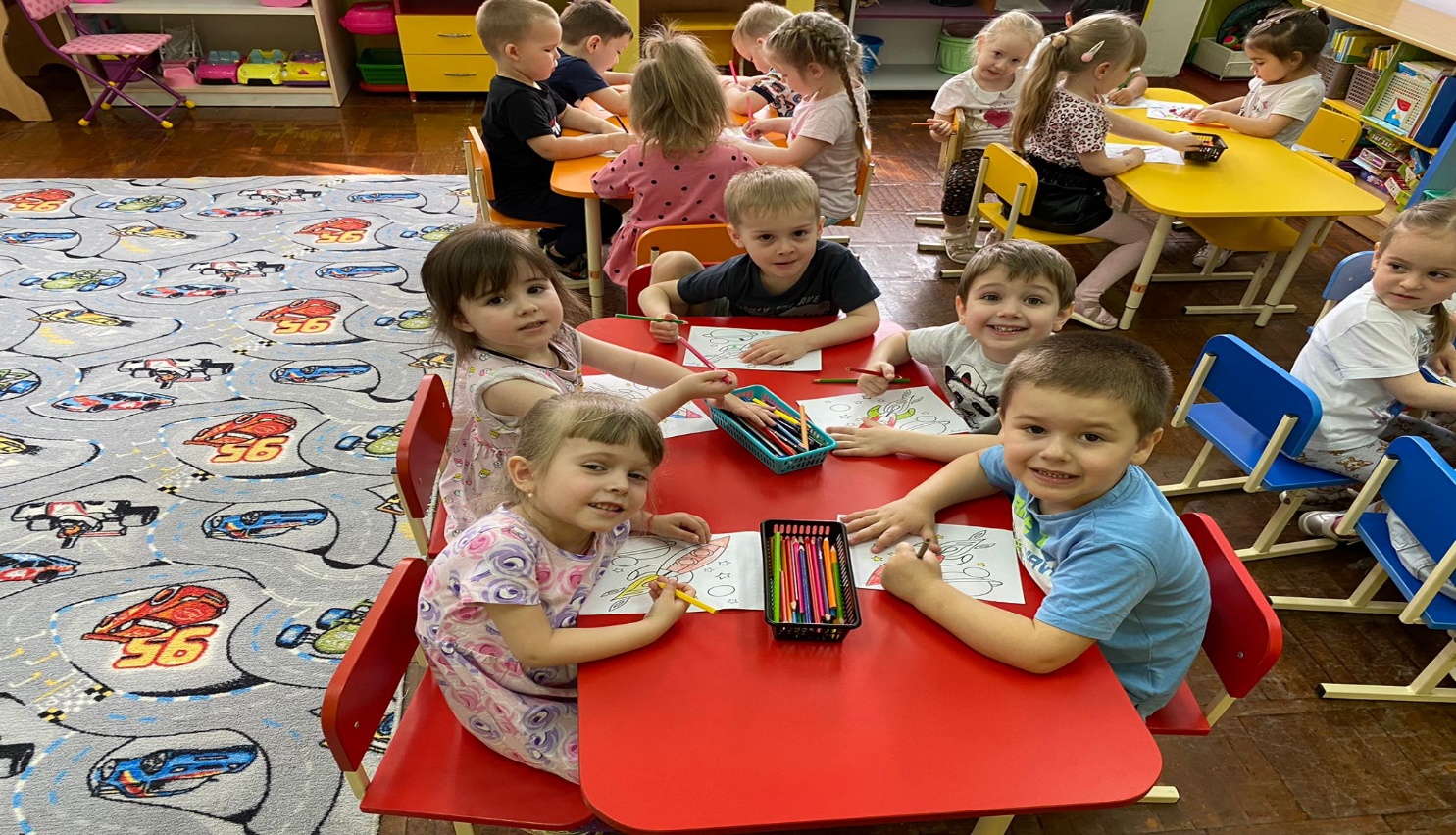 